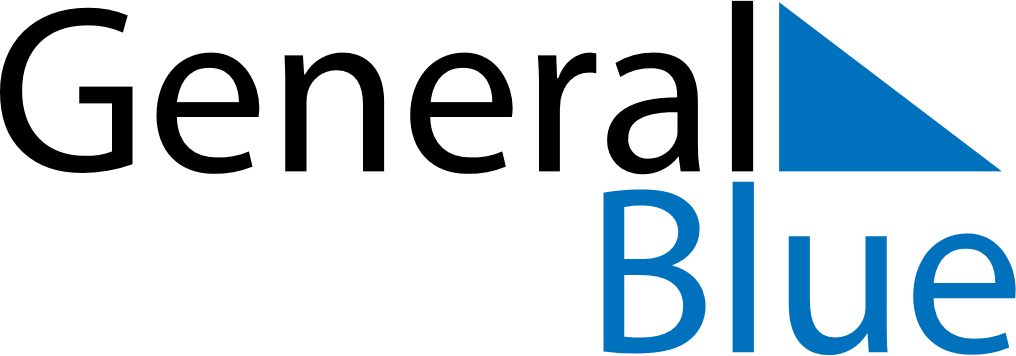 August 2024August 2024August 2024August 2024August 2024August 2024Chiffa, Blida, AlgeriaChiffa, Blida, AlgeriaChiffa, Blida, AlgeriaChiffa, Blida, AlgeriaChiffa, Blida, AlgeriaChiffa, Blida, AlgeriaSunday Monday Tuesday Wednesday Thursday Friday Saturday 1 2 3 Sunrise: 5:55 AM Sunset: 7:55 PM Daylight: 13 hours and 59 minutes. Sunrise: 5:56 AM Sunset: 7:54 PM Daylight: 13 hours and 57 minutes. Sunrise: 5:57 AM Sunset: 7:53 PM Daylight: 13 hours and 56 minutes. 4 5 6 7 8 9 10 Sunrise: 5:57 AM Sunset: 7:52 PM Daylight: 13 hours and 54 minutes. Sunrise: 5:58 AM Sunset: 7:51 PM Daylight: 13 hours and 52 minutes. Sunrise: 5:59 AM Sunset: 7:50 PM Daylight: 13 hours and 50 minutes. Sunrise: 6:00 AM Sunset: 7:49 PM Daylight: 13 hours and 48 minutes. Sunrise: 6:01 AM Sunset: 7:48 PM Daylight: 13 hours and 47 minutes. Sunrise: 6:01 AM Sunset: 7:47 PM Daylight: 13 hours and 45 minutes. Sunrise: 6:02 AM Sunset: 7:46 PM Daylight: 13 hours and 43 minutes. 11 12 13 14 15 16 17 Sunrise: 6:03 AM Sunset: 7:44 PM Daylight: 13 hours and 41 minutes. Sunrise: 6:04 AM Sunset: 7:43 PM Daylight: 13 hours and 39 minutes. Sunrise: 6:05 AM Sunset: 7:42 PM Daylight: 13 hours and 37 minutes. Sunrise: 6:06 AM Sunset: 7:41 PM Daylight: 13 hours and 35 minutes. Sunrise: 6:06 AM Sunset: 7:40 PM Daylight: 13 hours and 33 minutes. Sunrise: 6:07 AM Sunset: 7:39 PM Daylight: 13 hours and 31 minutes. Sunrise: 6:08 AM Sunset: 7:37 PM Daylight: 13 hours and 29 minutes. 18 19 20 21 22 23 24 Sunrise: 6:09 AM Sunset: 7:36 PM Daylight: 13 hours and 27 minutes. Sunrise: 6:10 AM Sunset: 7:35 PM Daylight: 13 hours and 25 minutes. Sunrise: 6:10 AM Sunset: 7:33 PM Daylight: 13 hours and 23 minutes. Sunrise: 6:11 AM Sunset: 7:32 PM Daylight: 13 hours and 20 minutes. Sunrise: 6:12 AM Sunset: 7:31 PM Daylight: 13 hours and 18 minutes. Sunrise: 6:13 AM Sunset: 7:30 PM Daylight: 13 hours and 16 minutes. Sunrise: 6:14 AM Sunset: 7:28 PM Daylight: 13 hours and 14 minutes. 25 26 27 28 29 30 31 Sunrise: 6:14 AM Sunset: 7:27 PM Daylight: 13 hours and 12 minutes. Sunrise: 6:15 AM Sunset: 7:26 PM Daylight: 13 hours and 10 minutes. Sunrise: 6:16 AM Sunset: 7:24 PM Daylight: 13 hours and 8 minutes. Sunrise: 6:17 AM Sunset: 7:23 PM Daylight: 13 hours and 5 minutes. Sunrise: 6:18 AM Sunset: 7:21 PM Daylight: 13 hours and 3 minutes. Sunrise: 6:18 AM Sunset: 7:20 PM Daylight: 13 hours and 1 minute. Sunrise: 6:19 AM Sunset: 7:19 PM Daylight: 12 hours and 59 minutes. 